Pokynypro vedení a oponenturu absolventských pracíleden 2023Účel pokynůÚčelem tohoto metodického pokynu je sjednotit postup vedoucích a oponentů při hodnocení absolventských prací (dále jen AP) při závěrečných zkouškách studentů vyššího odborného studia na Vyšší odborné škole ekonomické Zlín (dále jen VOŠE Zlín). Student má za úkol prokázat svou absolventskou prací schopnost samostatně popsat a zhodnotit dílčí ekonomický problém a vypracovat možná doporučení pro jeho řešení. Dále musí prokázat, že dokáže uplatnit soubory teoretických poznatků z jednotlivých disciplín při řešení konkrétního ekonomického problému a že dokáže spojit teoretické poznatky s praktickými poznatky získanými v průběhu odborné praxe.Vedle věcné úrovně řešení problémů musí AP prezentovat i profesionální úroveň písemného projevu. Neopomenutelnou úlohu hraje i formální úroveň AP.Struktura AP a její formální úroveň je uvedena v Metodickém pokynu k vypracování AP (viz IS školy).Úloha vedoucího a oponenta absolventské práceVedoucí AP je zpravidla pracovníkem organizace, v níž je AP zpracovávána, a je jmenován ředitelem VOŠE Zlín. Jeho úkolem je především umožnit studentovi seznámení s činností organizace, s její právní subjektivitou, organizační strukturou a dalšími fakty potřebnými ke kvalifikovanému zpracování AP. Významnou součástí náplně funkce vedoucího AP je součinnost při zprostředkování nezbytných odborných informací souvisejících bezprostředně s tématem AP a pomoc při řešení problémů, které student vzhledem ke svému postavení v organizaci není schopen sám vyřešit.Vedoucí AP vypracuje ve stanoveném termínu posudek AP a navrhne její hodnocení. Vedoucí AP má právo účastnit se obhajoby AP u absolutoria.Oponenta AP jmenuje ředitel VOŠE Zlín na základě návrhu vedoucího příslušné předmětové komise, zpravidla z řad pedagogických pracovníků VOŠE Zlín nebo jiné vyšší odborné nebo vysoké školy, ale i z externích odborníků spolupracujících s VOŠE Zlín. Úlohou oponenta je zpracovat posudek AP a navrhnout její klasifikaci. Do posudku dále uvede připomínky a dotazy, které se stanou součástí odborné rozpravy při její obhajobě.Oba posudky na AP má student k dispozici nejpozději 10 dní před termínem absolutoria.Hodnocení absolventské práceFormulář „Posudek vedoucího/oponenta absolventské práce“ najdete na konci tohoto dokumentu.Instrukce pro hodnocení jednotlivých kritérií:Kritérium 1. Hodnocení náročnosti tématu práce (0 - 10 bodů)Toto kritérium hodnotí originalitu zvoleného tématu, jeho zaměření na studijní obor, složitost řešené problematiky, náročnost na teoretické i praktické informační zdroje.Kritérium 2. Hodnocení splnění cílů práce (0 - 10 bodů)Toto kritérium hodnotí splnění zadání práce na základě definovaných cílů práce, které musí být součástí úvodu. Definovaný cíl práce odpovídá požadované náročnosti vzhledem k typu práce.Kritérium 3. Hodnocení teoretické části práce (0 - 10 bodů)Hodnotí se především výběr teoretických zdrojů a jejich možná aplikace pro řešení tématu. Hodnotí se rovněž způsob i úroveň citací. Rozsah zpracované literatury, její aktuálnost, využití cizojazyčné literatury, využitelnost přehledu pro vlastní práci, diskuse alternativních pohledů, rozbor použitých citací. Literární přehled práce je po metodické a formální stránce řádně zpracován včetně citací a odkazů na použitou literaturu.Kritérium 4. Hodnocení praktické části práce (analytická část) (0 - 10 bodů)Hodnotí se úroveň analýzy zadaného tématu, vazba analýzy na stanovené cíle, využití teoretických poznatků pro analýzu problému. Při hodnocení se bere v úvahu náročnost získávání informací, přístup studenta a jeho schopnost logických závěrů z analýzy jako východisko pro řešící část. Kritérium 5. Hodnocení praktické části práce (řešící část) (0 - 10 bodů)Hodnotí se věcná úroveň řešení problému, dosažení stanovených cílů, návaznost řešící části 
na analytickou část. Kritérium hodnotí rovněž celkovou úroveň provázanosti teoretické a praktické části práce, zdůvodnění návrhů a jejich dopadů.  Kritérium 6. Hodnocení formální úrovně práce (0 - 10 bodů)Hodnotí se úroveň grafického zpracování práce. Hodnotí se gramatická úroveň, zvolené formulace, celková úroveň vyjadřování. Správnost členění, logické návaznosti textu, správnost použité terminologie, jednoznačnost a přehlednost grafických prací, jazyková úroveň.ZávěrTato pravidla mají sloužit vedoucím a oponentům absolventských prací k orientaci při jejich hodnocení AP. Autoři jsou si vědomi, že i při veškeré snaze o objektivitu hodnocení nelze v úplnosti vyloučit subjektivní přístupy hodnotitelů. Šlo nám především o usnadnění práce zkušebních komisí a nalezení adekvátního metodického postupu, který by pokud možno zjednodušil, sjednotil a sblížil přístup k hodnocení poměrně velkého počtu vedoucích i oponentů AP.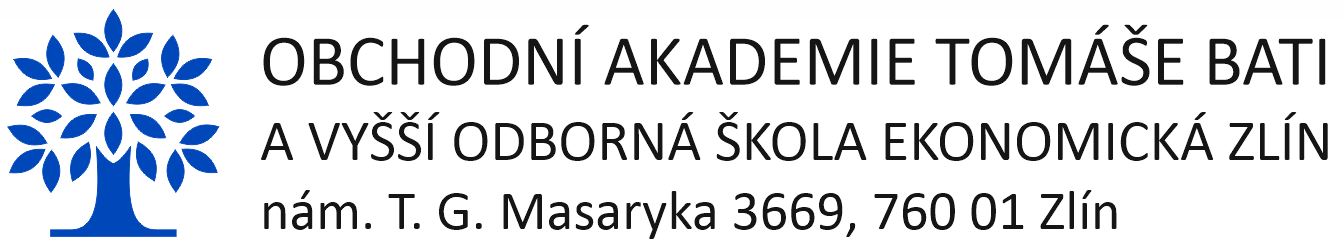 Posudek absolventské práceJméno studenta:	Vedoucí/oponent AP:	Šk. rok:Téma AP:Hodnocení jednotlivých kritérií:Připomínky k práci:Otázky k obhajobě:Práce splňuje kritéria pro obhajobu AP.	Práce nesplňuje kritéria pro obhajobu AP (minimálně jedno kritérium hodnoceno 0 body).	Ve Zlíně dne:      	podpis hodnotitele APKritéria hodnocení:Kritéria hodnocení:Počet bodů (0 – 10)1Náročnost tématu práce2Splnění cílů práce3Teoretická část práce4Praktická část práce
(analytická část)5Praktická část práce
(řešící část)6Formální úroveň práceCELKOVÝ POČET BODŮ(0 – 60)0 bodůnesplněno(odpovídá stupni 4 - nevyhovující)1 – 4 bodysplněno pouze na úrovni základních požadavků(odpovídá stupni 3 – dobře)5 – 7 bodůsplněno s jistými, ale ne kritickými nedostatky(odpovídá stupni 2 – velmi dobře)8 – 10 bodůsplněno nadstandardně(odpovídá stupni 1 - výborně)